Приложениек Решению Собрания депутатов городского округа «город Дербент» от 31.10.2014г. №10-5ЗНАЧЕНИЕКорректирующего коэффициента базовой доходности К2, предлагаемые к применению при осуществлении предпринимательской деятельности на территории городского округа «город Дербент»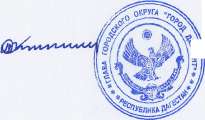 И.ЯралиевГлава городского округа «город Дербент»п/пВиды предпринимательской деятельностиФизические показателиБазовая доходность в месяц(руб.)Значение К2Значение К21234551.Оказание бытовых услуг физическим лицам:Кол-во работников, включ. индивид, придприн.1.1.Ремонт обуви.-II-7 5001,01,01.2.Пошив обуви (по заказам населения).-II-7 5001,01,01.3.Пошив и ремонт (реставрация) одежды (за искл. изделий кожи, меха, трикотажа).-II-7 5001,01,01.4.Пошив, вязка и ремонт (реставрация) трикотажных изделий.-II-7 5001,01,01.5.Пошив и ремонт изделий из меха, кожи (кроме обуви).-II-7 5001,01,01.6.Пошив и ремонт головных уборов (кроме меховых)-II-7 5001,01,01.7.Изготовление и ремонт кожгалантерейных изделий+7 5001,01,01.8.Ремонт предметов личного пользования.-II-7 5001,01,01.9.Ремонт и изготовление ювелирных изделий (по заказам населения).-II-7 5001,01,01.10.Ремонт часов.-II-7 5001,01,01.11.Ремонт и изготовление металлоизделий (изделия из недраг, металлов, метал, галантерея, ключи и т.п.).-II-7 5001,01,01.12.Ремонт машин, оборудования и приборов.-II-7 5001,01,01.13.Обрядные услуги-II-7 5001,01,01.14.Ремонт теле-, радио-, видео-, электронной аппаратуры и бытовой техники-II-7 5001,01,01.15.Ремонт и строительство жилья и других построек-II-7 5001,01,01.16.Химическая чистка.-II-7 5001,01,01.17.Крашение одежды и т.д.-II-7 5001,01,01.18.Услуги прачечных.-II-7 5001,01,01.19.Ритуальные услуги, в т.ч. изготовление надгробных сооружений, памятников.-II-7 5001,01,01.20.Ремонт и реставрация мебели.-II-7 5001,01,01.21.Изготовление мебели (по заказам населения).-II-7 5001,01,01.22.Фото- и киноуслуги (за искл. проката кинофильмов)-II-7 5001,01,01.23.Прокат (за искл. проката кинофильмов):-II-75001,01,01.23.1.Прокат свадебной и вечерней одежды, обуви и аксессуаров (предметов атрибутики).-II-7 5001,01,01.23.2.Услуги проката (за исключением п. 1.23.1.).-II-7 5001,01,01.24.Нарезка стекла и зеркал.-II-7 5001,01,01.25.Услуги парикмахерских, в т.ч. маникюр, педикюр и т.д.-II-7 5001,01,01.26.Иные бытовые услуги.-II-7 5001,01,02.Оказание ветеринарных услуг.Кол-во работников, включ. индивид-о придприн-я.7 5003.Оказание услуг по ремонту, техническому обслуживанию и мойке автотранспортных средств:Кол-во работников,ВКЛЮЧ. ИНДИВИД-0придприн-я.3.1.Уборочно-моечные работы-II-12 0001,01,03.2.Окраска кузова.-II-12 0001,01,03.3.Кузовные работы, полировка кузова, защита кузова от коррозии, противочумная обработка.-II-12 0001,01,03.4.Ремонт ходовой части, замена агрегатов, ремонт КПП, рулевого управления.-II-12 0001,01,03.5.Ремонт двигателей, ремонт электрооборудования и электротехнические работы, ремонт топливной аппаратуры (системы).-II-12 0001,01,03.6.Шиномонтажные и шиноремонтные работы, ремонт местных повреждений шин и камер (вулканизация).-II-12 0001,01,03.7.Контрольно-диагностические работы, а также регулировочные работы, балансировка.-II-12 0001,01,03.8.Переоборудование автотранспортных средств для работы на сжатом и сжиженном газе.-II-12 0001,01,03.9.Установка дополнительного оборудования (сигнализация и т.п.), ремонт, установка, замена и тонирование стекол, ремонт и замена элементов интерьера салона.-II-12 0001,01,03.10.Прочие работы по ремонту, техническому обслуживанию и мойке автотранспортных средств.-II-12 0001,01,04.Оказание услуг по хранению автотранспортных средств на платных стоянках.Площадь стоянки (в кв. м.)501,01,05.Оказание автотранспортных услуг.Кол-во транспортных средств, исп-х для перевозки пассажиров и грузов5.1.Грузоперевозки:-II-5.1.1.Транспортным средствам грузоподъемностью до 3-х тонн.-II-6 0001,01,05.1.2.Транспортным средствам грузоподъемностью от 3 до 6-ти тонн.-II-6 0001,01,05.1.3.Транспортным средствам грузоподъемностью от 6-ти до 10 тонн.-II-6 0001,01,05.1,4.Транспортным средствам грузоподъемностью свыше 10 тонн.-II-6 0001,01,05.1.5.Специальным автотранспортным средствам (прицеп, полуприцеп).-II-6 0001,01,05.2.Пассажирские перевозки:посадочные места1,01,05.2.1.автобусами:-II-1,01,0а).Особо малого класса (с габаритной длиной до 5,5 м.). внутренние междугородные-II-1 500 1 5000.5 0.50.5 0.5б).малого класса (с габаритной длиной 6,0-7,5 м.).-II-15000,70,7в).среднего класса (с габаритной длиной 8,5-10 м.).-II-15000,70,7г).большого класса (с габаритной длиной 11-12 м.).-II-1 5000,70,7д).особо большого класса - сочлененные (с габаритной длиной 16,5-24 м., двухзвенные - до 18 м.).-II-1 5000,70,75.2.2.Легковыми автомобилями.-II-1 5001,01,06.Розничная торговля, осуществляемая через объекты стационарной торговой сети, имеющей торговые залы свыше 5 квадратных метров.Площадь торгового зала(в кв.м.)18000,50,57.Розничная торговля, осуществляемая через объекты стационарной торговой сети, а также объектов нестационарной торговой сети, площадь торгового места, в котором не превышает 5 квадратных метровТорговое место9 0001,01,08.Развозная (разносная) торговля ( за искл. торговли подакцизными товарами, лекарственными препаратами, изделиями из драг, камней, оружием и патронами к нему, меховыми изделиями и технически сложными товарами бытового обслуживания).Кол-во работников, включаяиндивидуального предпринимателя4 5001,01,09.Оказанием услуг общественного питания через объекты организации общественного питания, имеющие залы обслуживания посетителей.Площадь зала обслуживания посетителей (в кв.м.)10000,50,510.Оказание услуг общественного питания через объекты организации общественного питания, не имеющие залов обслуживания посетителей.Кол-во работников, включ. индивид-о предпринимателя4 5001,01,011.Распространение и (или) размещение наружной рекламы с любым способом нанесения изображения, за исключением наружной рекламы с автоматической сменой изображения.Площадь информационного поля наружной рекламы с любым способом нанесения изображения, кроме наружной рекламы с автоматической сменой изображения (в кв.м.)3 0000,10,112.Распространение и (или) размещение наружной рекламы с автоматической сменой изображения.Площадь информационного поля, экспонирующей поверхности (в кв.м.)4 0000,10,113.Распространение и (или) размещение наружной рекламы посредством электронных табло.Площадь информационного поля электронных табло наружной рекламы (в кв.м.)5 0000,10,114.Распространение и (или) размещение рекламы на автобусах любых типов, трамваях, троллейбусах, легковых и грузовых автомобилях, прицепах, полуприцепах и прицепах-роспусках, речных судах.Кол-во автобусов любых типов, трамваев, троллейбусов, легковых и грузовых автомобилей, прицепов, полуприцепов и прицепов-роспусков, речных судов, используемых для распростр-ия и (или) размещения рекламы.10 0000,50,515.Оказание услуг по временному размещению и проживанию.Плошадь спального помещения (в кв.м.)10000,50,516.Оказание услуг по передаче во временное владение и (или) пользование стационарных торговых мест, расположенных в объектах стационарной торговой сети (прилавков, палаток, ларьков, контейнеров, боксов и других объектов), а также объектов организации общественного питания, не имеющих залов обслуживания посетителей, в которых площадь одного торгового места, объекта нестационарной торговой сети или объекта организацииКол-во торговых мест, переданных во временное владение или пользование другим хоз-им субъектам.6 0000,50,5общественного питания не превышает 5 квадратных метров16.Оказание услуг по передаче во временное владение и (или) в пользование мест, расположенных в объектах стационарной торговой сети, не имеющих торговых залов, объектов нестационарной торговой сети (прилавков, палаток, ларьков, контейнеров, боксов и др. объектов), а также объектов организации общественного питания, не имеющих залов обслуживания посетителей, в которых площадь одного торгового места, объекта организации общественного питания превышает 5 квадратных метровКол-во торговых мест, переданных во временное владение (и) или пользование другим хоз-им субъектам (в квадратных метрах)12000,517.Оказание услуг по передаче во временное владение и (или) в пользование земельных участков площадью, не превышающей 10 квадратных метров, для организации торговых мест в стационарной торговой сети, а также для размещения объектов нестационарной (прилавков, палаток, ларьков, контейнеров, боксов и других объектов) и объектов организации общественного питания, не имеющих залов обслуживания посетителейКоличество земельных участков, переданных во временное владение и (или пользование)5 0000,518.Оказание услуг по передаче во временное владение и (или) в пользование земельных участков площадью, превышающей 10 квадратных метров, для организации торговых мест в стационарной торговой сети, а также для размещения объектов нестационарной торговой сети (прилавков, палаток, боксов, и других объектов организации общественного питания, не имеющих залов обслуживания посетителей.площадь земельных участков, переданных во временное владение и (или) пользование (в квадратных метрах)10000,5